Lección 13: Día de juegos con multiplicaciones de fraccionesMultipliquemos una fracción o un número entero por una fracción.Calentamiento: Conversación numérica: Multipliquemos un tercio por otro númeroEncuentra mentalmente el valor de cada expresión.13.1: Comparemos multiplicaciones de fracciones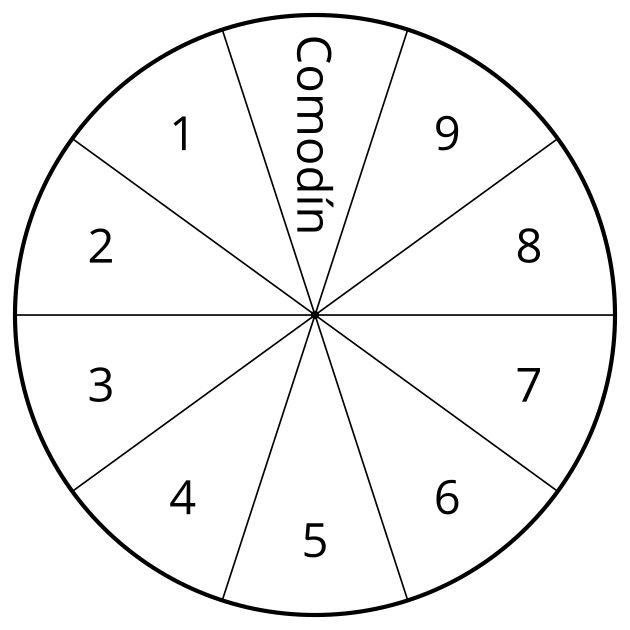 Juega “Comparemos multiplicaciones de fracciones” con un compañero. Sigan estas instrucciones.Un jugador gira la ruleta.El jugador escribe en una de las casillas vacías el número que le salió. Después de escribir un número, no se puede cambiar.Luego, el otro jugador gira la ruleta y escribe el número en su tablero de juego.Sigan girando la ruleta y escribiendo números en las casillas vacías hasta que las 4 casillas estén llenas.Multipliquen sus fracciones.Gana el jugador que tenga el mayor producto.Jueguen de nuevo.Ronda 1 Ronda 2 ¿Qué estrategia usaste para decidir dónde escribir los números?13.2: Comparemos multiplicaciones de fracciones, ronda 2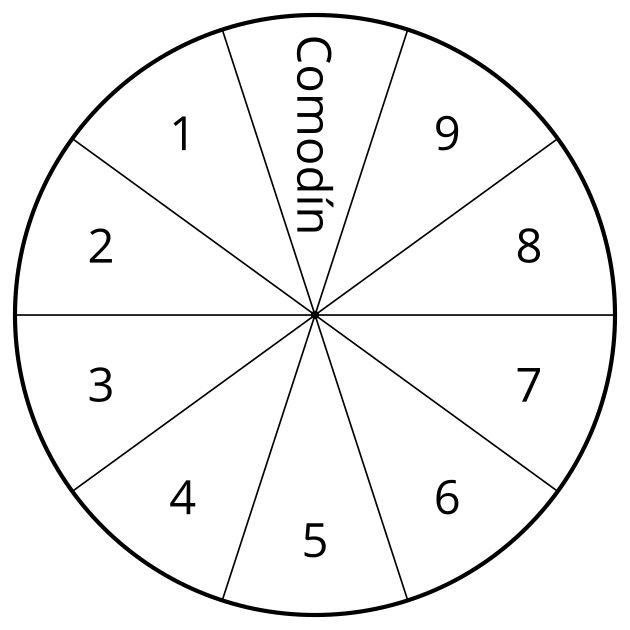 Juega “Comparemos multiplicaciones de fracciones” con un compañero. Sigan estas instrucciones.Un jugador gira la ruleta.El jugador escribe en una de las casillas vacías el número que salió.Luego, el otro jugador gira la ruleta y escribe el número en su tablero de juego.Sigan girando la ruleta y escribiendo números en las casillas vacías hasta que las 4 casillas estén llenas.Multipliquen sus fracciones.Gana el jugador que tenga el menor producto.Jueguen de nuevo.Ronda 1 Ronda 2 ¿Qué estrategia usaste para decidir dónde escribir los números?Section SummarySection SummaryJugamos algunos juegos con fracciones y números decimales en los que intentamos formar el mayor o el menor número a partir de ciertos dígitos. Usemos los números 1, 3, 5 y 6. ¿Cuál es la menor suma de dos fracciones que podemos formar con estos números? Queremos usar los números más pequeños, 1 y 3, como los numeradores, y los números más grandes, 5 y 6, como los denominadores. Hay dos posibilidades:  y . La expresión  tiene el menor valor. Esto tiene sentido porque necesitamos que el mayor numerador (que corresponde a más partes iguales) vaya con el mayor denominador, para que esas partes sean más pequeñas.La menor diferencia que podemos formar con estos números es , que es un poco menor que . Por último, el mayor producto que podemos formar es  o . Ambos tienen un valor de  o 10.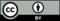 © CC BY 2021 Illustrative Mathematics®